ГУО «Средняя школа №18 г. Могилёва»Класс: 2Учитель: Гуркова Людмила Владимировна  Тема.  И. Тургенев «Воробей».Цель: формирование вдумчивого читателя через понимание роли выразительных средств языка в создании образа; развитие читательских умений, умений работать с текстом, выражать свои чувства по отношению к прочитанному.Задачи урока:познакомить учащихся с произведением И. С. Тургенева «Воробей»;создать условия для формирования познавательного интереса к изучению литературного чтения; умения понимать содержание, определять тему и главную мысль произведения; умения работать в паре, в группе;учить анализировать произведение, определять эмоциональное состояние героев, выяснять мотивы их поступков;создать условия на уроке для развития навыка чтения, развития речи учащихся, творческого воображения;содействовать воспитанию чуткого отношения к животным, природе, умения любить и дарить радость окружающим.Оборудование и материалы: Учебник: В.С. Воропаева, Т.С. Куцанова «Литературное чтение.  2 класс», 2 часть.Презентация Microsoft Power Point.Записи мп3.Индивидуальные карточки для проверки домашнего задания, для физкультминутки. для глаз, карточки с заданиями для групповой работы.Толковый словарь.Выставка книг И.С. Тургенева, рубрика «Это интересно».Массажные коврики для физкультминутки.                                                     Ход урокаСлайд 1 Организационный этап Мы начать урок готовы.Будем думать, рассуждать, И друг другу помогать. Учитель.  Какой человек всегда всем помогает? (Добрый, с добрым сердцем).Положите руку на своё сердце и послушайте его биение. Сердце нужно человеку, чтобы жить, но ещё сердце каждого человека способно чувствовать и любить… и именно оно помогает нам совершать добрые хорошие поступки. Я надеюсь, что ваше сердце и чувства помогут вам в работе на уроке. Проверка домашнего задания.Учитель. А кого согрела добротой своего сердца вся семья в рассказе Е. Чарушина «Страшный рассказ? (Ёжика.)               Проверим внимательно ли вы прочитали рассказ дома.Несколько человек работает на карточках.Карточка:  Соедините стрелками персонажей и то, что с ними происходило в рассказе.Мальчикисвернулсясами умылисьприжались друг к другушуршитпыхтелзакрылись с головойсами разделисьползаетдали молокатопаетшлёпаетЁжик2) Письменный экспресс-опрос остальных учащихся по рассказу Е. Чарушина   «Страшный рассказ»Мальчики Шура и Петя жили деревне – у самого леса, в большом доме.  -(на даче, в маленьком)  В темноте по стене кто-то ползёт-шуршит; может быть, паук, а может быть, кто другой! (таракан) –Мальчики не на шутку испугались. +Ёжика закатили в шапку и унесли в чулан. +Ёжик жил с ребятами всё лето. +Слайд 2 Самопроверка на экране. (- - + + +) Самооценка по шкале.3) Чтение по ролям отрывка из рассказа. (Разговор мальчиков. В чём они убеждали друг друга?) Словесная оценка.Проверка карточки. Давайте поможем понять ученикам, которые работали на карточках, правильно ли они выполнили задание.   (Хлопок –мальчик, 2 хлопка – ёжик).5) Кто нашёл пословицы, подходящие к нашему рассказу? (У страха глаза велики. и т.д.)Учитель. Какой мудрости научил вас этот рассказ? (Не бояться неизвестного...)                 Как надо относиться к животным? (Заботиться о них)Актуализация знаний. Постановка цели и задач урока.   Слайд 3Учитель.   Что объединяет эти картинки? (Любовь.) В чём выражается это чувство? (в заботе о ближнем, оберегать и защищать…)  Эпиграф к сегодняшнему уроку на доске :
     Любовь, думал я, сильнее смерти и страха смерти. Только ею, только любовью держится и движется жизнь.                                                                     И. Тургенев.
Учитель.  Я думаю, что эти слова очень подойдут к нашему уроку, потому что они несут в себе глубокий смысл. Я уверена, что все, о чем мы сегодня прочитаем, о чем будем размышлять, поможет вам проникнуть в смысл данных слов и , возможно, эти слова станут вашим жизненным девизом.
Учитель.   К этим словам мы ещё вернёмся на уроке.Работа с толковым словарём.
Учитель Посмотрим каково лексическое значение слова "любовь" в толковом словаре (Хорошо читающий ученик читает в толковом словаре значение этого слова.) Слайд 4ЛЮБОВЬ – ЧУВСТВО глубокого расположения САМООТВЕРЖЕННОЙ , СЕРДЕЧНОЙ ПРИВЯЗАННОСТИ.
Учитель. Какая бывает любовь? (Материнская, родительская, взаимная, любовь к животным, любовь к природе, к Родине и т. д.)                  А поможет нам понять и почувствовать всю значимость и силу этого чувства Иван Сергеевич Тургенев. (Вывесить портрет на доску)Знакомство с биографией писателя.Учитель. Послушаем о писателе и его творчестве.(Ученик, получивший инд. дом. зад., рассказывает краткую биографию писателя, знакомит с рекомендуемыми для прочтения книгами)Тургенев Иван Сергеевич - знаменитый русский писатель. Родился в дворянской семье в 1818 году.   Когда ему ещё не было 15 лет, начал учиться в университете. Он очень любил учиться и был прилежным учеником. Написал много произведений о природе и народе как для взрослых, так и для детей.  Самые знаменитые его книги для детей «Записки охотника», «Муму». Я рекомендую вам прочитать эти книги Тургенева и другие, которые вы можете найти у нас на полке в «Читательском уголке».Разгадывание ребуса - названия произведения. Прогноз содержания.Учитель.  Название произведения, с которым мы сегодня познакомимся скрыто в ребусе: (открыть название на доске) 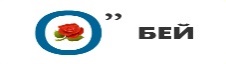 Постановка цели и задач урока.                       Учитель.  Предположим, чем будем заниматься на уроке.  Поможет нам в этом само слово урок.У  читься                       выразительно читатьР  ассуждать                  о поведении героевО - ценивать                  ответы одноклассников;          твечать                  на вопросы учителя       К  расиво говоритьУчитель. Молодцы! И, конечно, мы познакомимся с произведением «Воробей» и попробуем понять, что важного нам хотел сказать писатель.Прогноз содержания. Учитель Как вы думаете,  о чём будет это произведение. (О воробье.)                Что вы знаете об этой птичке? (ответы детей)                Как мы помогаем воробьям в реальной жизни?   (кормушки)А кто хочет узнать больше о воробьях, может найти информацию в рубрике «Это интересно».                               Рубрика "Это интересно".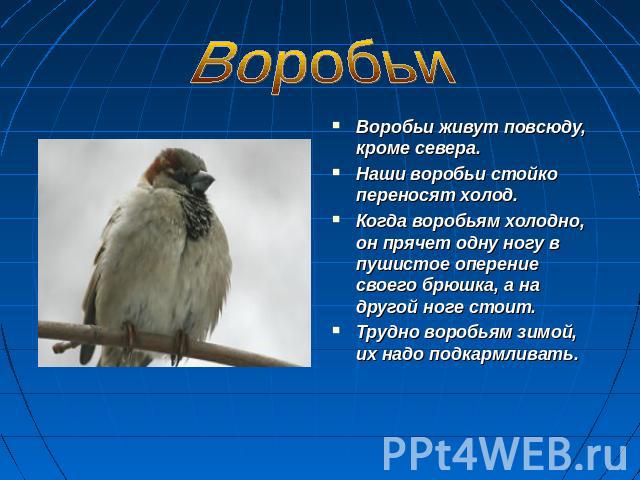 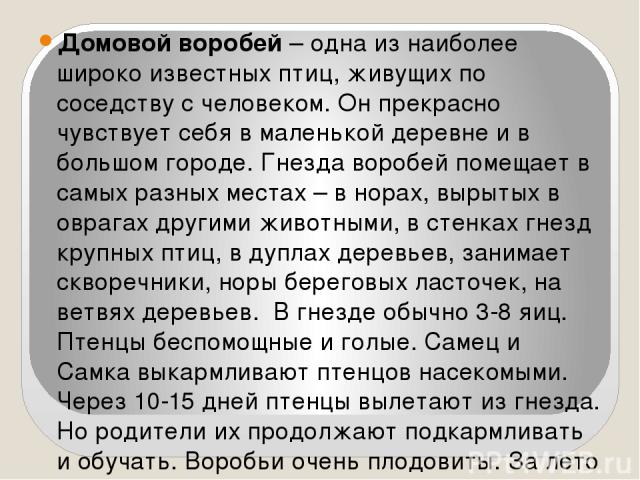 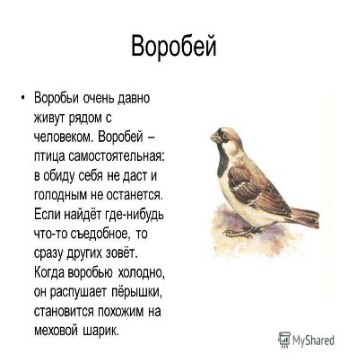 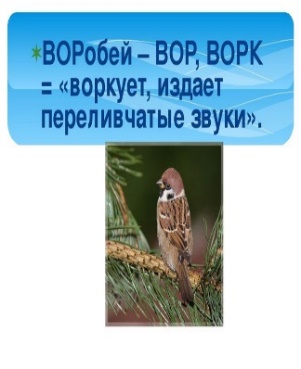 Учитель Ребята, в сети матушки-зимы попались несколько воробьёв. (На доске открытка «С 23 февраля», закрытая пазлами с изображением воробьёв). Хотите их освободить? … Для этого надо быть внимательными и справиться со всеми заданиями. Готовы?4) Дыхательная гимнастика. Подготовка речевого аппарата. Задание 1 Учитель. Выполним речевую разминку.А) Упражнения на дыхание («Вдохни аромат цветов»,)Б) Упражнения для речевого аппарата («Яблоко» со звуком [м], слоги мав, мов, мыв,   мув,  мэв)   Слайд 5                  На экране скороговорка:      Воробей взлетел повыше:                                                                                        Видно всё с высокой крышиВ) Работа над скороговоркой (Напоминание: главное чисто проговорить, а не спешить) В обычном темпе шёпотом, выделяя слова логическим ударением, на одном дыхании чтение с мимикой: громко с радостью, с удивлением.Учитель. Молодцы! Справились с заданием и освободили 1-го воробья.          Убрать одного воробья из сетей.5. Работа над произведением.Учитель. В произведении Тургенева «Воробей» встретятся новые для вас слова.                     А) Словарная работа   Слайды 6, 7Ал-лея сада –  дорога с рядами деревьев, посаженными по обеим её сторонам.Де-ти-ще       - тоже, что ребёнок (сын или дочка) – устаревшее слово.Жер-тво-вать – подвергаться опасности; поступаться чем-нибудь, ради чего-нибудь или     кого-нибудь.Бла-го-го-веть – относиться с глубочайшим почтением; гордиться, преклоняться, восхищаться.               Б) Первичное знакомство с произведением и выявление первичного восприятия текста.  (мп3, читает артист)Задание 2 Учитель.  Внимательно послушайте произведение Ивана Сергеевича Тургенева и попробуйте представить эту историю. (можно даже закрыть глаза). Слушание произведения.……………………………………………………………………………………………………………………………..Учитель.    Соответствует ли наш прогноз, что это произведение о воробье?                     Слушая рассказ, менялось ли ваше настроение?                      Убрать одного воробья из сетей.Учитель.     Чтобы хорошее настроение и силы нас не покидали, давайте отдохнём.        Физкультминутка(подвижная, танец на ковриках, песня «Хорошее настроение») 1,37мин       В)  Чтение произведения анализ произведения. Задание 3     Учитель.   Прочитаем это произведение разными способами. Читайте вдумчиво, готовьтесь ответить на вопросы по содержанию. 1) Чтение произведения. Упражнения для развития техники чтения:«Жужжащее чтение первых» 3-х абзацев.Чтение «Догони» 4-го абзаца. (Учитель читает вслух, дети про себя. Учитель останавливается. Ученики продолжают, где остановился учитель.)Бинарное чтение 5-го абзаца.  (Читают два ученика одновременно.)Чтение по абзацам хорошо читающими детьми. 2) Анализ произведения.- Где происходят события? (На аллее сада)- Кого увидел автор на аллее сада? (Молодого воробья)- Почему он сидел неподвижно, беспомощно расставив крылышки? (Не умел летать)- Какой момент был самым напряжённым? Почему? (Встреча на аллее молодого воробья с собакой…)- Как вы думаете, какой по сравнению с ним казалась собака? (Громадное чудовище)- Как воробей кинулся на защиту птенца? (Камнем упал, ринулся спасать, заслонил собой?)- Почему же воробей победил свой страх и был готов пожертвовать собою?  Какая сила   сбросила его с дерева? (Сила любви)- О какой любви говорится в произведении? (О родительской, материнской…)- Что значит любить? (Заботиться, защищать, несмотря ни на что) – Кто же испытывает чувство благоговения, восхищения перед поступком воробья?— Кто еще, кроме рассказчика, признал силу родительской любви? (Собака Трезор)3) Выборочное чтение по вопросам. Работа над выразительностью чтения.- Прочитайте эпизод, который производит самое сильное впечатление.  («Он ринулся спасать…жертвовал собою»)Учитель. Как надо прочитать, чтобы произвести впечатление на слушателя? (Выразительно, с чувством, соблюдая знаки препинания, правильно)             Прочитайте ещё раз. - Найдите в этом отрывке слова-действия, которые помогают передать силу воробья. (ринулся спасать, заслонил, трепетало, охрип, замирал, жертвовал)Прочитай последние две строчки рассказа. Как вы их понимаете?Вывод.  Какая основная мысль этого рассказа?- А как бы вы озаглавили по-другому этот рассказ, если бы главная мысль отражалась в названии рассказа? («Героическая птица», «Маленькая героическая птица», «Любовный порыв», «Любовь сильнее смерти», «Только любовью держится жизнь».)              Убрать одного воробья из сетей.Физкультминутка для глаз (по индивидуальным карточкам)Задание 4        Г) Работа в парах. 5 мин Учитель - Что такое эпитеты?Подчеркните эпитеты, которые относятся к молодому воробью. К какому герою  можно отнести оставшиеся эпитеты?           Старый трусливый желтогрудый молодой черногрудый смелый безответственный заботливый любящий ответственный                Убрать одного воробья из сетей.          Задание 5  Д) Работа в группах. 15 минЗадание для 1 группы.Составьте пословицы.Слово – не воробей, вылетит -      …………………………….                не поймаешь.Воробей и на кошку                        …………………………….                 чирикает.Нет лучше дружка, чем                  …………………………….                 родная матушка.-  Какая пословица подходит к произведению «Воробей»? Почему?Проверка, 1 уч. у доскиЗадание для 2 группы.Составьте диафильм. Разместите картинки в определённом порядке.  и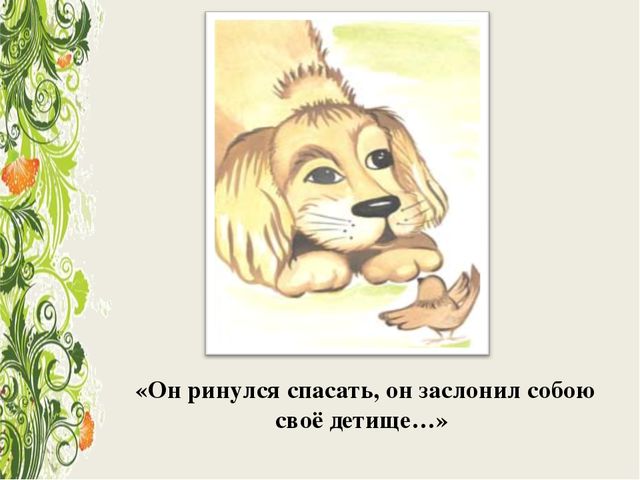 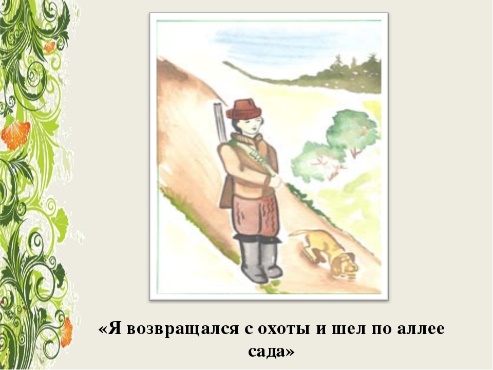 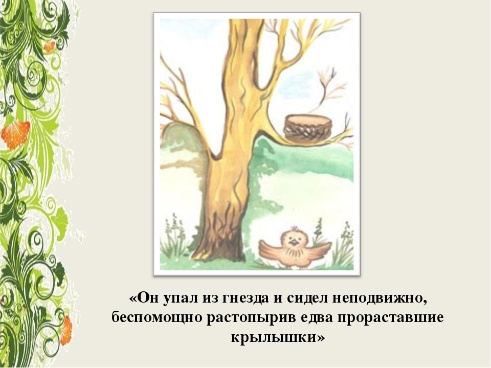        иииили   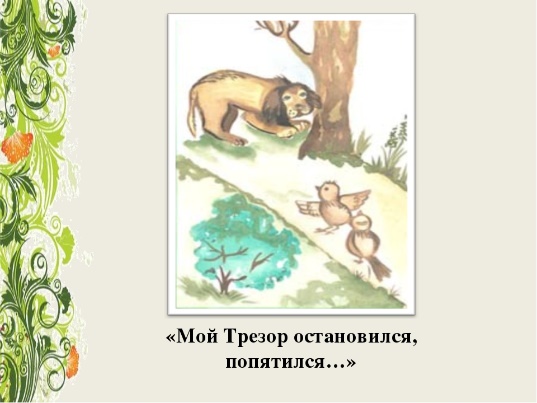 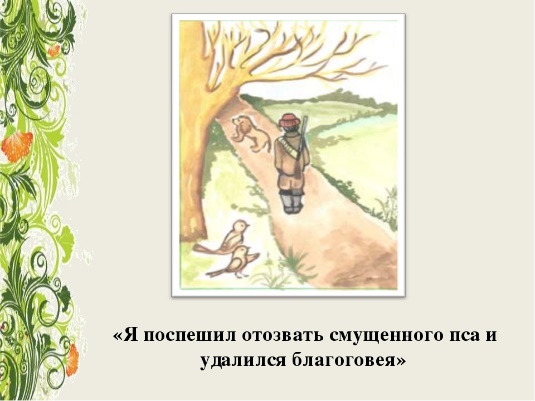 иилиПроверка , 1 уч. у доскиЗадание для 3 группы.Соедините стрелками. Составьте «Палитру чувств».       Собака         Старый черногрудый воробей          Молодой воробей                                                                    бесстрашиесмелостьчувство победыстрахтревогабезграничная любовьотчаяниеужас потери своего ребёнкауверенностьиспугвосхищениеСлайд 8 Проверка на экране. Слово восхищение лишнее. К кому отнесём? ( к автору)             Убрать одного воробья из сетей.Словесная оценка работы группы.Домашнее задание (Дом. задание: выр. чт., отвечать на вопросы после текста, творческие задания (на выбор) на доске: пословицы по теме, рисование афиши, лепка героя)7. Подведение итогов урока. Учитель. Что важного хотел вам сказать И. С. Тургенев?Слайд 9  - Вспомните, как назвал писатель старого воробья? (Героической птицей)    - А кого в нашей жизни можно назвать героями? - Праздник каких героев мы сегодня празднуем? (Защитников Отечества)              Убрать последнего воробья из сетей.Учитель Поздравляем наших мальчиков, будущих защитников Отечества с праздником!
Вывод: Любовь - это чувство, идущее из глубины сердца. Это чувство, присущее и птицам, и животным, но в высшей степени - людям. 
              Я хочу, чтобы ваши маленькие сердечки не только принимали любовь, но и умели дарить ее другим, всем, кто вас окружает.Рефлексия  (на доске белое сердце)Учитель. Ребята, вы видите холодное сердце матушки-зимы. Давайте согреем его нашими сердцами. Выберете сердечко. Кто считает, что эта история обычная из жизни – жёлтое сердечко.А кого эта история заставила переживать и вызвала чувства   - красное сердечко.Покажите, какие вы сердечки выбрали. 